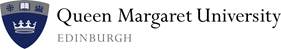 Division of Psychology, Sociology & EducationPGDE (Secondary)Final Placement Report Please provide evidence of the student’s progress to date.  The student should be assessed against each of the 8 Criteria below with consideration given to the stage that they are at in the ITE Programme.  Please see the Guidance Document for the kinds of evidence you may draw upon to award the Grade.Please allocate an overall Grade of Satisfactory or Unsatisfactory based using the following descriptors:S - Satisfactory: student is making expected progress towards this aspect of SPRU - Unsatisfactory: student is not yet demonstrating expected progress towards this aspect of   SPR.Where progress is Unsatisfactory, this should be clearly communicated to the student and substantiating evidence referenced in the Report (e.g. the Weekly Review forms, Mid-Way Review Form, Lesson Observation Formative Feedback forms, Notification of Cause for Concern etc).  By the end of Placement 1b students are expected to achieve Satisfactory in at least 6 out of 8 of the SPR criteria.  By the end of Placement 2 the student must achieve Satisfactory in all 8 of the SPR categories to be successful in the Placement.  Final Grades must be agreed between the School and the University.  The Report should be electronically signed and dated, prior to it being sharing with the student for signature purposes.  The Student should upload the final Report to the University Placement Dropbox.Student Name:School:Date:Date:Date:Date:ITE Programme:Number of days absent:(school to complete) 	Number of days absent:(school to complete) 	Number of days absent:(school to complete) 	Number of days absent:(school to complete) 	Number of days absent:(school to complete) 	Names of persons completing the report:Designations:Designations:Designations:Designations:Designations:This Report has been discussed with the student Yes / No (delete as appropriate)If ‘No’ please indicate why this was not possibleIf ‘No’ please indicate why this was not possibleIf ‘No’ please indicate why this was not possibleIf ‘No’ please indicate why this was not possibleIf ‘No’ please indicate why this was not possibleSignature of School-Based Educator:Date:Signature of Student:Date:Signature of Student:Date:Signature of Student:Date:Signature of Student:Date:Signature of Student:Date:Signature of University-Based Educator:Date:Date:Date:Date:Date:SPR 1: BEING A TEACHER IN SCOTLANDSPR 1: BEING A TEACHER IN SCOTLANDSPR 1: BEING A TEACHER IN SCOTLANDSPR 1: BEING A TEACHER IN SCOTLANDSPR 1: BEING A TEACHER IN SCOTLANDSPR 1: BEING A TEACHER IN SCOTLANDSPR 1: BEING A TEACHER IN SCOTLANDSPR 1: BEING A TEACHER IN SCOTLANDProfessional ValuesProfessional ValuesPlease comment on Student’s progress drawing on evidence – Allocate an overall Grade for these three elements of SPR 1.1Please comment on Student’s progress drawing on evidence – Allocate an overall Grade for these three elements of SPR 1.1Please comment on Student’s progress drawing on evidence – Allocate an overall Grade for these three elements of SPR 1.1Please comment on Student’s progress drawing on evidence – Allocate an overall Grade for these three elements of SPR 1.1S/US/UDemonstrates a commitment to the professional values of:- social justice- trust and respect- integrityDemonstrates a commitment to the professional values of:- social justice- trust and respect- integrity1.2 Professional Commitment:1.2 Professional Commitment:Please comment on Student’s progress drawing on evidence. Please comment on Student’s progress drawing on evidence. Please comment on Student’s progress drawing on evidence. Please comment on Student’s progress drawing on evidence. S/US/UDemonstrate knowledge and understanding of how to challenge barriers to wellbeing and learningPromotes equality and diversity, paying careful attention to the needs of learners from diverse groups and in upholding children’s rightsValues the contribution of others, challenge own biases and assumptions, and can apply critical thinking to make effective decisionsEngages in continuous professional learning, reflection, enquiry, leadership of learning and collaborative practiceDemonstrate knowledge and understanding of how to challenge barriers to wellbeing and learningPromotes equality and diversity, paying careful attention to the needs of learners from diverse groups and in upholding children’s rightsValues the contribution of others, challenge own biases and assumptions, and can apply critical thinking to make effective decisionsEngages in continuous professional learning, reflection, enquiry, leadership of learning and collaborative practice1.3 Engaging with the Standard for Provisional Registration1.3 Engaging with the Standard for Provisional RegistrationPlease comment on progress to date drawing on evidence.Please comment on progress to date drawing on evidence.Please comment on progress to date drawing on evidence.Please comment on progress to date drawing on evidence.S/US/UEngages regularly with Self-Evaluation against SPRActively embraces and promotes the principles and practices of SustainabilitySeeks opportunities to lead learning in creative and imaginative waysEngages regularly with Self-Evaluation against SPRActively embraces and promotes the principles and practices of SustainabilitySeeks opportunities to lead learning in creative and imaginative waysSPR 2: PROFESSIONAL KNOWLEDGE AND UNDERSTANDINGSPR 2: PROFESSIONAL KNOWLEDGE AND UNDERSTANDINGSPR 2: PROFESSIONAL KNOWLEDGE AND UNDERSTANDINGSPR 2: PROFESSIONAL KNOWLEDGE AND UNDERSTANDINGSPR 2: PROFESSIONAL KNOWLEDGE AND UNDERSTANDINGSPR 2: PROFESSIONAL KNOWLEDGE AND UNDERSTANDINGSPR 2: PROFESSIONAL KNOWLEDGE AND UNDERSTANDINGSPR 2: PROFESSIONAL KNOWLEDGE AND UNDERSTANDING2.1 Curriculum and Pedagogy2.1 Curriculum and Pedagogy2.1 Curriculum and PedagogyPlease comment on progress to date drawing on evidence.Please comment on progress to date drawing on evidence.Please comment on progress to date drawing on evidence.Please comment on progress to date drawing on evidence.S/US/UHave knowledge and understanding of Pedagogical Theories and Professional PracticeHave knowledge and understanding of Research and Engagement in Practitioner EnquiryHave knowledge and understanding of Curriculum DesignHave knowledge and understanding of Planning for Assessment, Teaching and LearningHave knowledge and understanding of Pedagogical Theories and Professional PracticeHave knowledge and understanding of Research and Engagement in Practitioner EnquiryHave knowledge and understanding of Curriculum DesignHave knowledge and understanding of Planning for Assessment, Teaching and LearningHave knowledge and understanding of Pedagogical Theories and Professional PracticeHave knowledge and understanding of Research and Engagement in Practitioner EnquiryHave knowledge and understanding of Curriculum DesignHave knowledge and understanding of Planning for Assessment, Teaching and Learning2.2 Professional Responsibilities2.2 Professional Responsibilities2.2 Professional ResponsibilitiesPlease comment on progress to date drawing on evidence.Please comment on progress to date drawing on evidence.Please comment on progress to date drawing on evidence.Please comment on progress to date drawing on evidence.S/US/UHave knowledge and understanding of Education SystemsHave knowledge and Understanding of Learning CommunitiesHave knowledge and understanding of Education SystemsHave knowledge and Understanding of Learning CommunitiesHave knowledge and understanding of Education SystemsHave knowledge and Understanding of Learning CommunitiesSPR 3: PROFESSIONAL SKILLS AND ABILITIESSPR 3: PROFESSIONAL SKILLS AND ABILITIESSPR 3: PROFESSIONAL SKILLS AND ABILITIESSPR 3: PROFESSIONAL SKILLS AND ABILITIESSPR 3: PROFESSIONAL SKILLS AND ABILITIESSPR 3: PROFESSIONAL SKILLS AND ABILITIESSPR 3: PROFESSIONAL SKILLS AND ABILITIESSPR 3: PROFESSIONAL SKILLS AND ABILITIESSPR 3: PROFESSIONAL SKILLS AND ABILITIES3.1 Curriculum and Pedagogy3.1 Curriculum and Pedagogy3.1 Curriculum and PedagogyPlease comment on progress to date drawing on evidence.Please comment on progress to date drawing on evidence.Please comment on progress to date drawing on evidence.Please comment on progress to date drawing on evidence.S/US/UPlan effectively to meet pupils’ needsUtilise pedagogical approaches and resourcesUtilise partnerships for learning and wellbeingEmploy assessment, evaluate progress, recording and reporting as an integral part of the teaching process to support and enhance learningPlan effectively to meet pupils’ needsUtilise pedagogical approaches and resourcesUtilise partnerships for learning and wellbeingEmploy assessment, evaluate progress, recording and reporting as an integral part of the teaching process to support and enhance learningPlan effectively to meet pupils’ needsUtilise pedagogical approaches and resourcesUtilise partnerships for learning and wellbeingEmploy assessment, evaluate progress, recording and reporting as an integral part of the teaching process to support and enhance learning3.2 The Learning Context3.2 The Learning Context3.2 The Learning ContextPlease comment on progress to date drawing on evidence.Please comment on progress to date drawing on evidence.Please comment on progress to date drawing on evidence.Please comment on progress to date drawing on evidence.S/US/UAppropriately organise and manage learningEngage learner participationBuild Positive, Rights respecting relationships for learningAppropriately organise and manage learningEngage learner participationBuild Positive, Rights respecting relationships for learningAppropriately organise and manage learningEngage learner participationBuild Positive, Rights respecting relationships for learning3.3 Professional Learning3.3 Professional Learning3.3 Professional LearningPlease comment on progress to date drawing on evidence.Please comment on progress to date drawing on evidence.Please comment on progress to date drawing on evidence.Please comment on progress to date drawing on evidence.S/US/UEngage critically with literature, research and policyEngage in reflective practice to develop and advance career-long professional learning and expertiseEngage critically with literature, research and policyEngage in reflective practice to develop and advance career-long professional learning and expertiseEngage critically with literature, research and policyEngage in reflective practice to develop and advance career-long professional learning and expertiseAdditional Comments:Additional Comments:Additional Comments:Additional Comments:Additional Comments:Additional Comments:Additional Comments:Additional Comments:Additional Comments:Standard of Student LiteracyWritten            Satisfactory                Unsatisfactory Verbal              Satisfactory               Unsatisfactory Comment (if necessary):Standard of Student LiteracyWritten            Satisfactory                Unsatisfactory Verbal              Satisfactory               Unsatisfactory Comment (if necessary):Standard of Student LiteracyWritten            Satisfactory                Unsatisfactory Verbal              Satisfactory               Unsatisfactory Comment (if necessary):Standard of Student LiteracyWritten            Satisfactory                Unsatisfactory Verbal              Satisfactory               Unsatisfactory Comment (if necessary):Standard of Student LiteracyWritten            Satisfactory                Unsatisfactory Verbal              Satisfactory               Unsatisfactory Comment (if necessary):Standard of Student LiteracyWritten            Satisfactory                Unsatisfactory Verbal              Satisfactory               Unsatisfactory Comment (if necessary):Standard of Student LiteracyWritten            Satisfactory                Unsatisfactory Verbal              Satisfactory               Unsatisfactory Comment (if necessary):Standard of Student LiteracyWritten            Satisfactory                Unsatisfactory Verbal              Satisfactory               Unsatisfactory Comment (if necessary):Standard of Student LiteracyWritten            Satisfactory                Unsatisfactory Verbal              Satisfactory               Unsatisfactory Comment (if necessary):